C/ Iglesia 15Telef.: 920 291 001 05130 – Solosancho (Ávila) adr.solosancho@gmail.com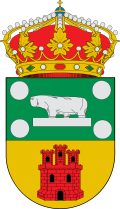 Ayuntamiento  de Solosancho(ÁVILA) I CONCURSO DE FOTOGRAFÍA“NUESTRA PRIMAVERA”Primero.- Participantes Podrán participar en este concurso todas aquellas personas que lo deseen,  sin límite de edad. La inscripción es libre y gratuita. Los participantes lo harán de forma individual y podrán presentar un máximo de 2 fotografías. Segundo.- Temática del concurso El título del concurso es la “NUESTRA PRIMAVERA”; temática abierta a todo tipo de fotografías relacionadas con la primavera en todo nuestro término municipal.Tercero.- Presentación de las FotografíasLos participantes concursarán presentando una fotografía indicando el título, la fecha de realización y el lugar o paraje donde se ha realizado la foto, siempre dentro de nuestro término municipal. El periodo de realización de las fotografías irá desde la fecha de publicación de estas bases hasta la fecha de presentación de trabajos.Las fotografías se podrán presentar: - Presencialmente, en el Registro General del Ayuntamiento de  Solosancho, situado en la Calle Iglesia 15  1. Las fotografías se  introducirán en un sobre cerrado, en el que se indicará “I CONCURSO DE FOTOGRAFÍA: “NUESTRA PRIMAVERA”. Dentro de  este sobre se incluirá otro sobre, también cerrado, que debe contener  lo siguiente: 1. Nota con nombre, apellidos, dirección y teléfono del autor. 2. Fotocopia del Documento Nacional de Identidad, Libro de  Familia o cualquier otro documento que acredite su identidad. 3. Autorización del padre, madre o tutor legal para la presentación de los trabajos, en caso de ser menor de edad. 4. El título, la fecha de realización y el lugar o paraje donde se ha realizado.- Por correo electrónico. Las fotografías deberán presentarse enviando  un correo electrónico: 1. DIRECCIÓN: adr.solosancho@gmail.com2. ASUNTO: “I CONCURSO DE FOTOGRAFÍA: NUESTRA PRIMAVERA3. ARCHIVOS ADJUNTOS: Se adjuntará la imagen,  junto a un archivo en formato .JPG o .PDF que incluirá los datos  del autor (nombre, apellidos dirección y teléfono; fotocopia del  Documento Nacional de Identidad o  cualquier otro documento que acredite su identidad; autorización del padre, madre o tutor legal para la presentación  de los trabajos, en caso de ser menor de edad) y el título, la fecha de realización y el lugar o paraje donde se ha realizado.Cuarto.- Plazo de presentación y lugar La fecha límite para la admisión de las fotografías es el  15  DE JUNIO  de 2022, a las 24:00 horas.  No se admitirán fotografías a concurso presentadas con posterioridad a la  fecha indicada. El Ayuntamiento de Solosancho se reserva el derecho a suspender, aplazar o  cancelar el concurso, en cualquier momento anterior a su finalización,  siempre que existan causas que así lo justifiquen así como a no admitir aquellas fotos que por cualquier motivo no cumplan las bases o pudieran estar fuera de contexto,Quinto.- Jurado El Jurado estará compuesto tres miembros designados por el Ayuntamiento.Sexto.- Premios El Jurado elegirá dos fotografías premiadas:PRIMER PREMIO: 50 EUROS.SEGUNDO PREMIO: 30 EUROS.No podrán recaer los dos premios en la misma persona.Los premios deberán ser gastados en establecimientos de Solosancho, Baterna, Robledillo y VillaviciosaSéptimo.- Derechos de propiedad Todas las fotografías presentadas concurso pasarán a ser en propiedad del  Patrimonio Artístico Ayuntamiento de Solosancho. Los autores ceden todos los  derechos en relación con el trabajo realizado y presentado en el concurso  al Ayuntamiento de Solosancho. Por lo que el Ayuntamiento pasará a ser  propietario de todos los derechos de propiedad industrial e intelectual que  pudiesen corresponderle en relación con el dibujo. Del mismo modo se  ceden los derechos de manipulación, edición, exposición y reproducción.  Octavo.- Entrega de Premios El fallo del jurado será inapelable y se hará público en las fiestas de verano de Solosancho el día que fije el Ayuntamiento.La entrega de premios y la exposición de las mejores fotografías será en las fiestas de Verano de Solosancho. El artista premiado o la persona que lo represente, debidamente  acreditado, deberá estar presente en la entrega del premio. Noveno.- Derechos de imagen Los participantes autorizan a la organización a reproducir y utilizar su  nombre y apellidos y otros datos, así como su imagen, en cualquier  actividad promocional relacionada con el I CONCURSO DE  FOTOGRAFÍA: “NUESTRA PRIMAVERA”, sin que dicha actividad les confiera  derecho de remuneración o beneficio alguno. Los participantes autorizan expresamente a la organización a efectos de  publicar tanto su nombre y apellidos, como su imagen en la página web y la  página de Facebook del Ayuntamiento de Solosancho, así como en otros  medios de comunicación relacionados con el mismo. Décimo.- Resolución de incidencias Cualquier incidencia no prevista en estas Bases, será resuelta por el Jurado. Undécimo.- Aceptación La participación en el I CONCURSO DE FOTOGRAFÍA:”NUESTRA PRIMAVERA” implica la aceptación de todas y cada una de las bases del mismo. Solosancho, Abril  de 2022.